Ola Lönnqvist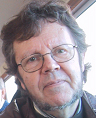 Några intressanta personer med anknytning till Söderköpings skolorLärare och elever som arbetat respektive studerat i Söderköpings skolor har, i många fall precis som för övriga lärare och elever i Sverige, levt ett förhållandevis normalt liv. Man har kanske inte alltid blivit en kvinna eller man som gjort sig välkänd under sin levnad, utfört stordåd, utanför det normala. Men några av lärarna och eleverna har faktiskt ”gjort sig ett namn” som gör att jag funnit det intressant att här uppmärksamma dem för årsbokens läsare. Givetvis tar jag en stor risk när jag gör mitt urval, en risk att glömma en och annan som borde omnämnts. Jag har med avsikt varit ganska kortfattad i informationen om varje person.Johannes HaquiniJohan Håkansson (Johannes Haquini) avled den död 9 februari 1432. Hans födelseort och vem hans föräldrar var är okänt.Han började som skolmästare i Söderköping och kanik i Linköping. 1411 inträdde han i Vadstena kloster och sändes sju år senare av klostret på en viktig beskickning till Rom, varifrån han återkom 1420. Han deltog under den tiden även i konciliet i Konstanz (1414-18). När Jöns Gerekesson tvingades som avgå som svensk ärkebiskop 1421 berättar Vadstenadiariet att domkapitlet i Uppsala gav kung Erik av Pommern tre förslag till efterträdare och att kungen valde Johan Håkansson, sin biktfader. Han utnämndes 23 mars 1421 genom påvlig provision och invigdes 28 juni samma år (eller 1422 i Vadstena).Johan Håkansson var en verksam stiftsherde. Han höll 1423 en stiftssynod i Arboga, hävdade kyrkans skattefrihet gentemot den världsliga makten och lät 1430 bygga det fasta ärkebiskopshuset som förstördes under befrielsekriget 1522.Jöns Håkansson följde våren 1424-25 Erik av Pommern på hans diplomatiska resa till Polen, och deltog våren 1424 i giftermålsförhandlingarna med Vladislav II. (Källa: Wikipedia, Nordisk familjebok)Bar som släktvapen ”Tre sparrar”.Laurentius Petri GothusHan föddes 1529 eller 1530 i Söderköping, Östergötland (därav tillnamnet Gothus), och avled den 12 februari 1579 i Uppsala. Han var bror till Påvel Pedersson som var guldsmed, rådman och borgmästare i Söderköping och i sin tur far till Laurentius Paulinus GothusLaurentius Petri Gothus bedrev studier i Wittenberg från omkring 1546, och blev där lärjunge till Philipp Melanchthon, samt magister med hjälp av hertig Erik (sedermera Erik XIV).Med Olaus Petri var han sin samtids största psalmdiktare. han skrev även dikter, till exempel en latinsk dikt om goterna, Strategema Gothici Exercitus adversus Darium 1559, som senare kom att inspirera göticismen.Laurentius Petri Gothus utnämndes till hovpredikant 1560. Han var en av de viktigare editörerna vid 1567 års psalmbok. 1574 utsågs han till ärkebiskop trots att han inte fick majoritet av valkollegiet; kungen utnämnde honom i december efter att han antagit kungens förslag som skulle leda till ett försök att åter katolicera Sverige; det tog sig främst liturgiska former och mötte stort motstånd. Han närmade sig sålunda katolicismen och lät sig vigas på katolskt vis (smord i juli 1575), men fortsatte sedan hävda Luthers auktoritet. 1576 lät han utge en ny psalmbok, och året därpå Luthers lilla katekes.Gift med Margareta Larsdotter, dotter till företrädaren Laurentius Petri Nericius, bror till den kände reformatorn Olaus Petri. De hade två döttrar. (Källa: Wikipedia)Troligen elev vid Söderköpings skola.Laurentius Paulinus GothusHan föddes den 10 november 1565 i Söderköping, och avled den 29 november 1646 i Uppsala. Laurentius Paulinus Gothus far hette Påvel Pedersson och var guldsmed, rådman och borgmästare i Söderköping, samt bror till ärkebiskop Laurentius Petri Gothus. Modern hette Karin Pedersdotter och var dotter till en annan guldsmed på orten. Han studerade först i Söderköping, därefter på högskolan på Riddarholmens gråmunkekloster och var lärare därstädes 1587. 1588 reste Laurentius till Rostock, där han fick utbildning av David Chytraeus. Han blev magister i Helmstedt 1592, och var aktuarie vid Uppsala möte 1593.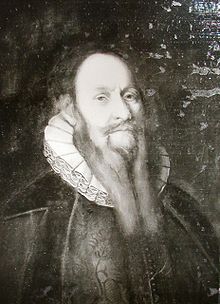 Samma år utsågs han till professor vid Uppsala universitet i logik, matematik, och astronomi. Sin utbildning i astronomi hade Laurentius fått vid Rostocks universitet, och den bestod av studier av bl a Copernicus, Tycho Brahe, och Ptolemaios. Denna utbildning var ovanlig i Sverige vid den tiden, och gav Laurentius ett högt anseende. Han var den förste kände professorn i astronomi vid Uppsala universitet. Han var universitetets rektor åren 1599, 1601 och 1604. År 1600 var han den förste att promovera magistrar i Sverige.Han prästvigdes 1598. 1601 utnämndes Laurentius till professor i teologi och universitetets förste rector magnificus. Som seden var för teologiprofessorer var han därtill kyrkoherde, i Näs socken i Uppland från 1606. Han utnämndes flera gånger till olika biskopsstolar, men föll gång på gång i onåd av politiska skäl, men 1608 utnämndes han och tillträdde som biskop i Skara stift, senare Strängnäs stift. Han var en av de fyra som promoverades vid Uppsala universitets första teologiska doktorspromotion 1617.Den 5 juli 1637 blev han utnämnd till ärkebiskop i stället för den mer berömde Rudbeckius genom Axel Oxenstiernas försorg. Som ärkebiskop verkade han för att inskränka biskoparnas maktLaurentius Paulinus Gothus första hustru var Catharina Olofsdotter, vars far Olof Persson var föreståndare i Stockholm. Sedan hon avlidit på Kristi himmelsfärdsdag 1623 gifte han om sig med Brita Eriksdotter, som var dotter till kyrkoherden Ericus Olai Gestricius och Anna Fromme.Tre barn, två döttrar och en son, från andra äktenskapet adlades under namnet Olivecrantz, men två barn förblev ofrälse varav en dotter blev biskopinna såsom hustru till Erik Gabrielsson Emporagrius. Laurentius ligger begravd i Strängnäs domkyrka.(Källa: Wikipedia)Johannes Bothvidi, född den 7 oktober 1575 i Norrköping, död den 24 oktober 1635, var en svensk hovpredikant och biskop i Linköpings stift 1630-1635.Johannes, som var son till stadsskrivaren Bothvid Hansson och Ingrid Göransdotter, inskrevs år 1600 vid Uppsala universitet. Han prästvigdes 1604 och blev teologie doktor 1617. År 1616 utnämndes han till hovpredikant hos Gustav II Adolf och åtföljde kungen på dennes krigståg såsom biktfader och konsistorialråd. År 1618 gifte han sig med Kristina Nilsdotter, som han fick två söner med. Dessa adlades 1650 med namnet Örn. Hans änka gifte senare om sig med Arnold Messenius.År 1630 utsågs Bothvidi till biskop i Linköpings stift; men hans verksamhet avbröts kort därpå, då han befalldes att följa drottning Maria Eleonora till Tyskland. Under sin vistelse där blev han 1632 utsedd att vidtaga åtgärder för den evangeliska religionens skyddande i Sachsen, samt att inrätta konsistorier i Minden och Magdeburg. I sitt stift, vars styrelse han återtog i augusti samma år, utmärkte han sig för ordningskärlek, nit och skicklighet. Han var känd som en framstående predikant och flera av hans predikningar har bevarats till eftervärlden. Han var även psalmförfattare.Andreas Johannis Prytz, född 1590 i Arboga, död 7 april 1655 i Norrköping, var en svensk professor, författare, hovpredikant och biskop.Andreas Prytz var son till Johannes Prytz som var prost i Örebro. Enligt en förfaders gravsten hade släkten gift in sig med Laxmannätten, och i äldre matriklar över adeln uppgavs att Prytz ursprungligen varit en tysk adelsätt, som förlorat sina gods när de satte sig emot lutherdomens införande i Sverige. Faderns bröder adlades dock igen. Modern hette Margareta Pedersdotter och var kyrkoherdesdotter. Modern avled när Andreas Prytz var barn, och fadern gifte om sig med Elisabeth Mattsdotter som var syster till den adlade Peder Stiernfeldt Grubbe.Han studerade i tre år vid Uppsala universitet, under vilket han bodde i den lärde Johannes Rudbeckius hus och därmed hade ett gynnsamt tillfälle att utvidga sina kunskaper. Han orerade 1611 för Rudbeckius,[1] och 1614 i Söderköping.[2] Sedan besökte Prytz under ett par år tyska universitet, varunder han 1616 disputerade i Greifswald,[3] och promoverades efter sin återkomst till Sverige 1619 till filosofie magister för en avhandling, Theses de qvæstione, utrum Muschovitæ sint Christiani?, för vilken Johannes Botvidi var preses.[4]Två år senare befordrad till eloquentiae professor i Uppsala, utbytte han 1623 sin akademiska lärostol mot rektorsbefattningen vid Linköpings skola, kallades 1628 av Gustaf II Adolf till hovpredikant och utnämndes 1631, på anhållan av Göteborgs stad, till pastor vid därvarande domkyrka, varjämte han förordnades till superintendent över Göteborgs stift. I den egenskapen invigde han Göteborgs domkyrka på Larsmäss 1633.[5]Sedan han i fjorton år med nit skött båda dessa ämbeten, återbördades han av Linköpings stift såsom dess styresman och tillträdde biskopsstolen därstädes 1647.Prytz avled under en resa i Norrköping den 7 april 1655.Såsom andlig talare ansågs han för en av de utmärktaste på sin tid. Han har även vunnit ett namn såsom dramatisk författare genom två av honom sammanskrivna religiöst-historiska skådespel: Olof Skottkonung 1620 och En lustig Comoedia om konung Gustaff then första etc. 1622, vilka visserligen röjer hans tids orediga begrepp om dramatisk form, men likväl inte sakna förtjänster i formellt hänseende, i synnerhet det förstnämnda, under det att den senare äger särskilt intresse för de på dalmål skrivna folkscenerna.Prytz gifte sig med styvmoderns brorsdotter Katarina Stiernfelt i dennes äktenskap med Anna Pedersdotter Skuthe.Petrus Jonæ Bjugg, född 1587 och död 1656, var en svensk präst.Bjugg blev magister i Wittenberg 1615, kyrkoherde i Vårdsbergs socken 1618, lektor i Linköping 1628, kyrkoherde i Söderköping 1639 och biskop i Viborg 1642. Som biskop utvecklade Bjugg en intensiv verksamhet för att höja det kyrkliga livet i det förfallna stiftet, företog rikligt med visitationsresor, upprättade nya församlingar, ivrade för folkets religiösa undervising, missionerade bland de grekisk-ortodoxa ryssarna vid östra stiftsgränsen och vinnlade sig särskilt om gymnasiet i Viborg. Bjugg deltog i flera riksdagsmöten.Erik Dahlbergh, fram till det att han adlades 1660 Erik Jönsson, född 10 oktober 1625 i Stockholm, död 16 januari 1703, gravsatt i Turinge, Södermanland, svensk greve, militär, arkitekt och ämbetsman; krigsråd 1677, landshövding i Jönköping 1687-1693, fältmarskalk 1693, generalguvernör i Bremen och Verden 1693, generalguvernör i Livland 1696-1702. Han var gift med Maria Eleonora Drakenhielm (1650-1680), dotter till generaltullmästare Wilhelm Böös Drakenhielm.Dahlbergh planerade och redigerade det berömda planschverket Suecia antiqua et hodierna (lat. "Det forna och nuvarande Sverige"), som innehåller ett stort antal kopparstick över svenska slott och städer, där många bygger på Dahlberghs egna teckningar.Vid tretton års ålder sattes Dahlbergh i en skriv- och räkneskola, i Hamburg, och 1641 anställdes han som skrivare hos dåvarande generalkamreraren i Pommern och Mecklenburg, Gerdt Rehnsköld, med vars hustru han var släkt. Rehnsköld lär i början ha behandlat honom strängt, men fattade snart förtroende för honom och använde honom i flera viktiga uppdrag. Under denna tid besökte Dahlbergh 1643 års fälttåg och deltog i stormningen av Friedrichsort.År 1646 blev han kammarskrivare i Pommern och åtföljde samma år därifrån till Sverige de handelsfartyg, som Rehnsköld hyrt för transport av svenska trupper till Tyskland. Sedan han återvänt till Tyskland, utnämndes han 1647 till konduktör vid fortifikationen. I ingenjörsvetenskapen utbildade han sig särskilt under överste Conrad Marderfelts ledning, och snart ådrog han sig uppmärksamhet av bland annat pfalzgreven Karl Gustav.År 1650 skickades han till Frankfurt am Main för att driva in 120 000 riksdaler, som de schwabiska, rhenska och frankiska kretsarna skulle betala till svenska kronan. Uppdraget tog tre år att utföra. Den tiden utnyttjade Dahlbergh till studier - särskilt av matematik, befästningskonst och perspektivlära - samt resor och övningar. Under denna tid gjorde han dessutom många nyttiga bekantskaper.Kort efter sin återkomst till Sverige, och sedan det varit fråga om att han skulle få ett kompani vid gardet, företog han, såsom ledare för några unga friherrar Cronstjerna, en ny resa till Frankrike och Italien. Därunder utvecklade han i synnerhet sina anlag såsom arkitektonisk tecknare. I Rom fick han tillfälle att i drottning Kristinas följe se "många helgedomar och rariteter". För hans planer att utsträcka resan till Konstantinopel och Egypten uppstod flera gånger hinder, och snart kallades han hem till fosterlandets tjänst.Dahlbergh inträdde i det svenska lägret 17 juli 1656, dagen före början av slaget vid Warszawa. Av konungen Karl X Gustav utnämndes han till generalkvartermästare-löjtnant vid armén, men angreps kort därefter av pesten. Efter att ha tillfrisknat var han i ständig verksamhet.Han anlade förskansningar vid Thorn, tjänstgjorde såsom generaladjutant och utmärkte sig under förhandlingarna med den ungerske fursten Ragoczi samt vid rekognosceringarna av Bugfloden samt fästningarna Brest Litevsky och Frederiksodde, nuvarande Fredericia (1657). Vid intagandet av den senare förde han rytteriet och upplänningarna i sjön, omkring palissaderingen, in i fästningen.Sin största ryktbarhet som militär vann Dahlbergh under de danska krigen och tåget över Bält i början av 1658, även om hans roll har tonats ner av senare historiker.[1][2] Det var Dahlbergh som före övergången undersökte isen. Därefter utförde Dahlbergh åtskilliga rekognosceringar, bland annat av Köpenhamns fästningsverk och flera landstigningsplatser.Vid det andra danska krigets utbrott i juli 1658 gav han, på grund av sin kännedom om fästningsverken, det rådet att man omedelbart skulle storma Köpenhamn i stället för att belägra detsamma, och han lovade att, i spetsen för de stormande, med hästar och vagn köra över grav och vall. Under en tid ledde han belägringarna av Köpenhamn och Kronborg. Han deltog också i den misslyckade stormningen på Köpenhamn den 11 februari 1659.1660 blev Dahlbergh överstelöjtnant vid Södermanlands regemente. Förmyndarregeringen under Karl XI:s minderårighet tycks inte ha önskat ta hans tjänster i anspråk. Han blev inte kungens lärare i matematik och befästningskonst, trots att Karl X Gustav lär ha uttryckt en önskan om detta. Han arbetade istället med utgivandet av sina anteckningar om Karl X Gustavs fälttåg, och företog resor till Frankrike och Nederländerna samt till England, vars konung Karl II förgäves sökte förmå honom att träda i engelsk tjänst.1669 blev han kommendant i Malmö "med direktionen av fortifikationerna i Skåne och Halland", utnämndes 1674 till generalkvartermästare och gjorde under det följande kriget mot Danmark Karl XI särdeles viktiga tjänster, till exempel då han 1676 sammankallade de skånska, halländska och blekingska ständerna, vilka beviljade medel till krigets förande, samt under kriget "utstack läger, byggde skansar, ledde belägringar och samlade trupper". Han deltog i slagen vid Halmstad (den 17 augusti 1676) och Lund (den 4 december samma år), ledde belägringen av Helsingborg (december samma år), företog dessutom tjänsteresor till Bohuslän, Stockholm och Dalarö samt åter till Skåne för Kristianstads belägring.1676 fick Dahlbergh ledningen av de svenska fästningsbyggnaderna. 1677 blev han krigsråd, 1678 kommendant i Kristianstad och 1680 i Landskrona, "med befallning att innesluta denna stad i real fortifikation". Under denna tid bildades genom honom den svenska ingenjörkåren i armén. 1687 blev Dahlbergh landshövding i Jönköpings län, generalmajor över infanteriet, med bibehållande av generaldirektionen över de svenska fästningarna, och friherre (han blev dock inte introducerad som detta på riddarhuset).1690 blev han ordförande i en kommission för reglering av Härjedalens och Jämtlands gräns mot Norge. 1692 blev han fälttygmästare och 1693 kungligt råd, greve, fältmarskalk samt generalguvernör över Bremen och Verden. 1696 utnämndes han till generalguvernör över Livland, med Riga till residens, och till huvudkansler för Dorpats och Pernaus akademier. Under denna sista period av sitt liv fick Dahlbergh tillfälle att utöva en vidsträckt verksamhet. Två gånger försvarade han med framgång Riga mot sachsarna varjämte han lär ha uppgjort planen till Karl XII:s Dünaövergång och bidragit till det lyckliga resultatet av såväl denna övergång som av det därpå följande slaget (den 9 juli 1702).Även vid Kockenhusens intagande var han behjälplig. Den 7 april 1702 fick han på egen begäran avsked från generalguvernörsämbetet.Arkitekt och tecknare [redigera]Dahlbergh blev mycket känd för sina fästningsbyggnader. Han ledde ombyggnad eller nybygge av fästningar i Göteborg, Malmö, Kalmar, Narva, Reval, Riga, Neumunde, Wismar, Stade och Karlsten med flera mindre dylika. Även befästningarna vid Karlskrona påbörjades av Dahlbergh som till exempel Drottningskärs kastell. Såsom fästningsbyggare utmärkte han sig för mycken självständighet i anordningarna, lämpande dem efter lokala förhållanden. Tornformen användes av honom mycket, till exempel vid "Västgöta lejon" och "Kronan" utanför Göteborg och "Valfisken", på en sandbank utanför Wismar. Dahlbergh har blivit kallad "Sveriges Vauban". Sannolikt hämtade Montalembert, som flitigt studerade de svenska fästningsbyggnaderna, mycken lärdom av hans verk.1661 fick han uppdrag att "geografiskt afteckna Sveriges förnämsta städer m. m. samt däröver göra en kort beskrifning". Hans teckningar stacks sedan i koppar av holländska mästare och utgavs, dock utan texten, under titeln Suecia antiqua et hodierna.Erik Dahlbergh anses ha haft en enastående fysik[källa behövs], och vid 71 års ålder räknade han ut att hans resa "igenom denna verlden warit öfwer 14.000 Mihl, alltså efter Mathematicorums mening tre gånger kring om Jordenes krets."Dahlbergh avled i Stockholm den 16 januari 1703, och är begravd i ett av honom själv byggt gravkor i Turinge kyrka i Nykvarn, Södermanland.Dahlbergh inträdde i det svenska lägret 17 juli 1656, dagen före början av slaget vid Warszawa. Av konungen Karl X Gustav utnämndes han till generalkvartermästare-löjtnant vid armén, men angreps kort därefter av pesten. Efter att ha tillfrisknat var han i ständig verksamhet.Han anlade förskansningar vid Thorn, tjänstgjorde såsom generaladjutant och utmärkte sig under förhandlingarna med den ungerske fursten Ragoczi samt vid rekognosceringarna av Bugfloden samt fästningarna Brest Litevsky och Frederiksodde, nuvarande Fredericia (1657). Vid intagandet av den senare förde han rytteriet och upplänningarna i sjön, omkring palissaderingen, in i fästningen.Sin största ryktbarhet som militär vann Dahlbergh under de danska krigen och tåget över Bält i början av 1658, även om hans roll har tonats ner av senare historiker.[1][2] Det var Dahlbergh som före övergången undersökte isen. Därefter utförde Dahlbergh åtskilliga rekognosceringar, bland annat av Köpenhamns fästningsverk och flera landstigningsplatser.Vid det andra danska krigets utbrott i juli 1658 gav han, på grund av sin kännedom om fästningsverken, det rådet att man omedelbart skulle storma Köpenhamn i stället för att belägra detsamma, och han lovade att, i spetsen för de stormande, med hästar och vagn köra över grav och vall. Under en tid ledde han belägringarna av Köpenhamn och Kronborg. Han deltog också i den misslyckade stormningen på Köpenhamn den 11 februari 1659.1660 blev Dahlbergh överstelöjtnant vid Södermanlands regemente. Förmyndarregeringen under Karl XI:s minderårighet tycks inte ha önskat ta hans tjänster i anspråk. Han blev inte kungens lärare i matematik och befästningskonst, trots att Karl X Gustav lär ha uttryckt en önskan om detta. Han arbetade istället med utgivandet av sina anteckningar om Karl X Gustavs fälttåg, och företog resor till Frankrike och Nederländerna samt till England, vars konung Karl II förgäves sökte förmå honom att träda i engelsk tjänst.1669 blev han kommendant i Malmö "med direktionen av fortifikationerna i Skåne och Halland", utnämndes 1674 till generalkvartermästare och gjorde under det följande kriget mot Danmark Karl XI särdeles viktiga tjänster, till exempel då han 1676 sammankallade de skånska, halländska och blekingska ständerna, vilka beviljade medel till krigets förande, samt under kriget "utstack läger, byggde skansar, ledde belägringar och samlade trupper". Han deltog i slagen vid Halmstad (den 17 augusti 1676) och Lund (den 4 december samma år), ledde belägringen av Helsingborg (december samma år), företog dessutom tjänsteresor till Bohuslän, Stockholm och Dalarö samt åter till Skåne för Kristianstads belägring.1676 fick Dahlbergh ledningen av de svenska fästningsbyggnaderna. 1677 blev han krigsråd, 1678 kommendant i Kristianstad och 1680 i Landskrona, "med befallning att innesluta denna stad i real fortifikation". Under denna tid bildades genom honom den svenska ingenjörkåren i armén. 1687 blev Dahlbergh landshövding i Jönköpings län, generalmajor över infanteriet, med bibehållande av generaldirektionen över de svenska fästningarna, och friherre (han blev dock inte introducerad som detta på riddarhuset).1690 blev han ordförande i en kommission för reglering av Härjedalens och Jämtlands gräns mot Norge. 1692 blev han fälttygmästare och 1693 kungligt råd, greve, fältmarskalk samt generalguvernör över Bremen och Verden. 1696 utnämndes han till generalguvernör över Livland, med Riga till residens, och till huvudkansler för Dorpats och Pernaus akademier. Under denna sista period av sitt liv fick Dahlbergh tillfälle att utöva en vidsträckt verksamhet. Två gånger försvarade han med framgång Riga mot sachsarna varjämte han lär ha uppgjort planen till Karl XII:s Dünaövergång och bidragit till det lyckliga resultatet av såväl denna övergång som av det därpå följande slaget (den 9 juli 1702).Även vid Kockenhusens intagande var han behjälplig. Den 7 april 1702 fick han på egen begäran avsked från generalguvernörsämbetet.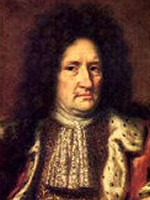 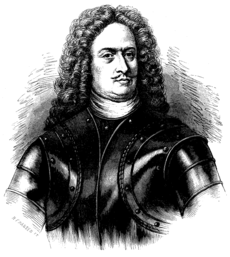 Källa: HistoriesajtenGustaf af Leopold 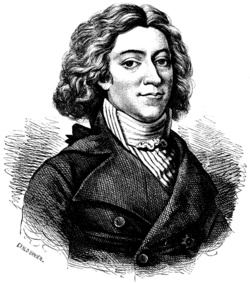 Leopold var son till tulltjänstemannen Carl Adam Leopoldt och Märta Christina Hobel, och växte upp i Norrköping; han sattes i skola i Söderköping och började därefter på Linköpings gymnasium. Som gymnasist höll Leopold 1770 på stora rådhussalen i Norrköping ett tal på vers till firande av kronprinsens födelsedag, vilket sedan trycktes. 1773 blev Leopold student vid Uppsala universitet och blev lärjunge till Daniel Boëthius. Vid den tiden hade Leopold redan blivit smått känd som skald av hyllningsdikter. Han lämnade universitetet mot slutet av 1774, för att motta en informatorsplats hos hovmarskalken greve Douglas på det natursköna Stjärnorp. Antagligen fortsatte hans anställning tills 1777, då han åter befann sig i Uppsala. Han hade under tiden (1776) blivit invald till ledamot av Kungliga Vetenskaps- och Vitterhetssamhället i Göteborg, ett nytt bevis på, hur hoppingivande den unge redan ansågs. I Uppsala gjorde han sig snart bemärkt som skald. Men ett av hans första arbeten, Skaldebref til Adjuncten G. i Norrköping (1777), väckte genom sin nog fria ton de akademiska fädernas misshag och föranledde, att författaren fick en avhyvling inför konsistoriet.WikipediaStig GrybeBengt E NyströmJohan UngerssonNan Inger ÖstmanCarl WallbergDaniell Teodor Johannes PetrelliEster Gabriella Henrietta Möllerberg f MörnerBroocmanPer David WidegrenJean Wathier de BescheJohan Malcolm BlombergNanny Emerentia Sofia ReuterskiöldJohan August Andersson AurénJohan August Aurén, född 1843 och död 1911 var en svensk språkforskare.Aurén var kollega vid Söderköpings läroverk 1882-1906. Bland hans skrifter märks Bidrag till svenska språket ljudlära (1869), Bidrag till svenska språkets qvantitetslära (1874) och De klassiska konsonantljuden (1876), alla viktiga bidrag till den svenska språkljudsforskningen.Carl-August Nilsson-Cantell*************************************Anders Johan Victor HaakErnst HilldoffJohannes HildebrandiJohannes BotvidiJohan SchenmarkLaurentius Laurentii LaurinErik Jönsson (senare adlad Dahlbergh) föddes under enkla förhållanden i hus nummer 2 vid Gråmunkegränd i Stockholm antingen den 10 oktober eller den 12 december, år 1625, exakt datum ovisst. Hans föräldrar hette Jöns Dahlberg och Dorotea Mattsdotter. Erik blev tidigt föräldralös. Vid tretton års ålder (1638) sattes han i skriv- och räkneskola i Hamburg och som sjuttonåring (1641) anställdes han som skrivare hos dåvarande generalkamrern i Pommern, Gerdt Rehnsköld.

Han deltog som officer de två sista åren av trettioåriga kriget som pågick mellan åren 1618-1648. Mellan åren 1650-1655 studerade han, och åkte även på resor till bland annat Tyskland, Frankrike och Italien. Han skaffade sig stora kunskaper i arkitektur, vilket senare skulle göra honom till en av Sveriges främsta arkitekter. På resan till Italien träffade han hovmålaren David Klöcker Ehrenstrahl, som hjälpte honom att få kontakter vid det svenska hovet.

Trettiofem år gammal (1660) blev han adlad med namn Dahlbergh. Samma år började han med det stora verket som blev känt under namnet Suecia Antiqua et Hodierna ("forna och nuvarande Sverige"). Det är Sveriges äldsta planschverk som innehåller 353 stora planscher som är gjorda i kopparstick.

Motiven är Sveriges märkvärdigaste och finaste slott, byggnader, egendomar, befästningar, städer och historiska minnesmärken, så som de såg ut under den senare delen av 1600-talet. Detta kom till för att man ville lovprisa och upphöja Sverige och visa på stormaktens starka självförtroende efter framgångarna i exempelvis trettioåriga kriget. Arbetet börjades år 1660 och fortsatte att ges ut till år 1715 - det vill säga hela tolv år efter att Dahlbergh avlidit. Skisserna och kopparsticken är utförda med stor noggrannhet, fast en del fel har ändå smugit sig in. Ibland ritade han in tänkta ändringar som sedan aldrig blev utförda på byggnaderna. Så här står det om honom i detta verk:
"Den berömde och lysande herren Erik Dahlberg, greve till Skenäs, friherre till Stropsta, herre till Werder, kungligt råd, fältmarskalk, generalguvernör över Livland, kansler över Dorpats akademi och generaldirektör över rikets befästningsverk".

På bilden ses hans eget slott Skenäs - bilden på slottet är tagen ur just Suecia Antiqua et Hodierna. 

Stadsplanerna för Karlskrona och Karlshamn är också utförda utav Dahlbergh.


Fyrtionio år gammal (1674) blev han chef för fortifikationen och senare även landshövding i Jönköping. 1693 blev han fältmarskalk och greve, generalguvernör i Bremen och Verden och mellan åren 1696-1702 var han generalguvernör i Livland. Han var gift sedan 1666 med Maria Eleonora Drakenhjelm.
Erik Dahlberg dog den 16 januari 1703, 77 år gammal, och begravdes i Turinge kyrka i Södertälje - i det gravkor han själv ritat. Åttiotre år efter hans död (1786) lät Svenska Akademin prägla en minnespeng över honom. 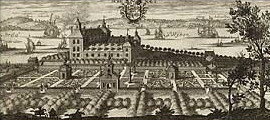 Gravplats: Turinge kyrka i gravkoret Carl-August CantellCarl-August Cantell avled den 14 januari 1987 i Visby 93 år gammal. Han var född i Visby 1893.Efter studentexamen i Visby fortsatte han studierna i Uppsala där han 1914 blev fil. kand, 1916 fil. mag., 1920 fil. lic. och 1921 fil. dr.Efter tjänstgöring på olika orter som läroverkslärare blev han lektor 1930 vid läroverket i Vänersborg. År 1936 blev han lektor vid läroverket i sin födelsestad Visby, där han tjänstgjorde till sin pensionering 1961.
Han blev jubeldoktor 1971.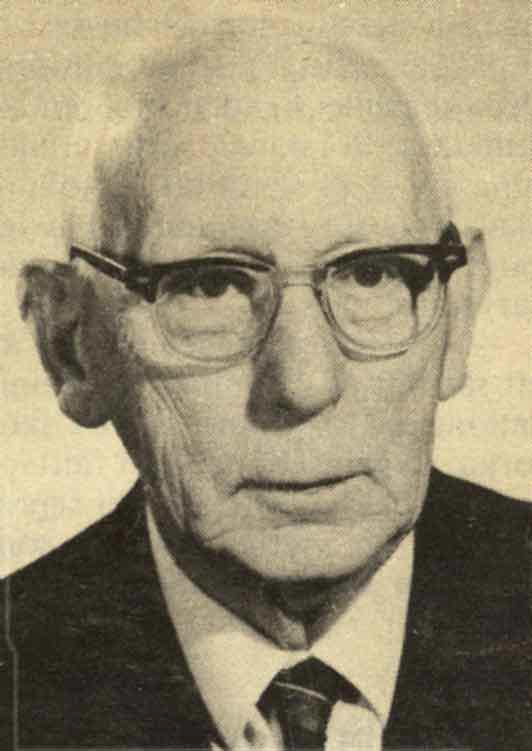 Charles Darwin skrev en monografi över rankfotingar (cirripeder) efter sin berömda resa med örlogsfartyget Beagle 1845. Darwin visade att rankfotingar var kräftdjur och inte blötdjur som man tidigare trodde. Sådana cirripeder sätter sig ofta på fartygens skrov under vattenytan och följer med på resan över haven.Carl-August Cantell följde i Charles Darwins fotspår och ägnade sin forskning åt cirripeder. Som licentiand och doktorand i Uppsala påbörjade han forskningen om dessa kräftdjur och gav 1921 sin 230-sidiga doktorsavhandling titeln ”Cirripeden-Studien. Zur Kenntis der Biologie, Anatomie und Systematik dieser Gruppe”.Carl-August Cantell fortsatte sitt forskararbete hela livet – även under åren som lärare. Han bearbetade material som sändes till honom från flera forskningsexpeditioner rum om i världen. Han skrev åtskilliga artiklar om cirripeder i internationella vetenskapliga tidskrifter och blev en världskänd auktoritet på dessa rankfotingar under sitt forskarnamn Carl August Nilsson-Cantell. Detta namn använde han hela livet i sina vetenskapliga arbeten och det citeras ofta inom forskningen på området. Efter pensioneringen från läroverket i Visby kunde han ägna mer tid åt sin forskning och efter 17 år som pensionär gav han som 85-åring ut en bok (år 1978) med huvudtiteln ”Cirripedia Thoracica and Acrothoracica”. Även här använde han sitt längre forskarnamn.Carl-August Cantells arbeten hade ofta en taxonomisk inriktning och han upptäckte och namngav en stor mängd nya arter av främst cirripeder. Följande tre bilder visar tre exempel från hans bok 1978 där han presenterade nya artnamn på tre av sina upptäckter.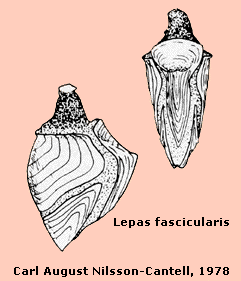 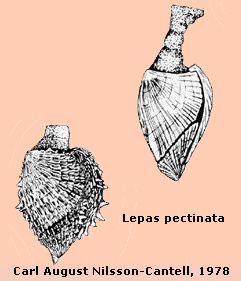 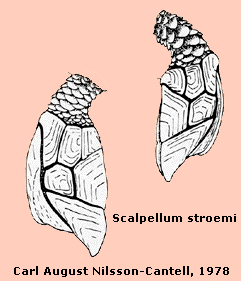 Professorn i oceanografi William Newman
vid Scripps Institution of Oceanography i La Jolla, Californien,
publicerade 1990 en minnesteckning över Carl-August Cantell
med en sammanställning över hans många forskningsarbeten.Några minnen från lektor Cantells tid vid läroverket i VisbyCarl-August Cantell höll alltid en mycket låg profil och nämnde aldrig något till eleverna om sin forskning under sin tid som lektor vid läroverket i Visby. Några av eleverna lyckades ändå få reda på att han arbetade med cirripeder. Vid ett tillfälle under en biologilektion ställde en elev en förstulen fråga till lektorn om han visste något om cirripeder. Lektor Cantell förstod frågeställarens lovvärda syfte att få honom att ge en mer personlig redogörelse. Men lektor Cantell låtsades inte om något och höll masken stenhårt. Han försökte se ut som han letade i minnet och gav ett mycket kortfattat och undvikande svar. Hans svar visade med all önskvärd tydlighet att han ville hålla sin forskning för sig själv.När eleverna tilltalade lektor Carl-August Cantell på använde de, som seden var på den tiden, alltid tilltalet ”lektorn” Men eleverna emellan användes alltid benämningen ”Calle Cantell”. Detta smeknamn återfanns till stor munterhet i ett annat sammanhang. Vid en studieresa som en av skolans gymnasieklasser en gång gjorde i Italien påträffades en gata med just namnet ”Calle Cantell” En gatuskylt togs naturligtvis med hem till Visby. Men det är okänt var skylten nu finns och också okänt om den någon gång uppvisades för lektor Cantell.Vid många lektioner, särskilt i specialämnen, krävdes ofta att eleverna måste hålla reda på var påföljande lektion skulle bedrivas och även om de måste medföra särskilda hjälpmedel. En av eleverna var känd för sin oro att glömma något och han brukade ofta vid lektionens slut fråga läraren vad som gällde för nästa lektion. Vid ett tillfälle avslutade lektor Cantell en lektion med att berätta för klassen att nästa gång skulle det bli sexualundervisning. Den nämnde eleven funderade inte närmare över detta utan räckte sin vana trogen upp handen och frågade vad som skulle medföras. Han satt långt fram och märkte inte reaktionen i klassen. Händelsen blev dock ett bestående minne hos klasskamraterna. Vid ett studentjubileum drygt 40 år senare fick han veta att de fortfarande mindes episoden och hur de hade vridit sig i bänkarna av dämpade skrattkonvulsioner.